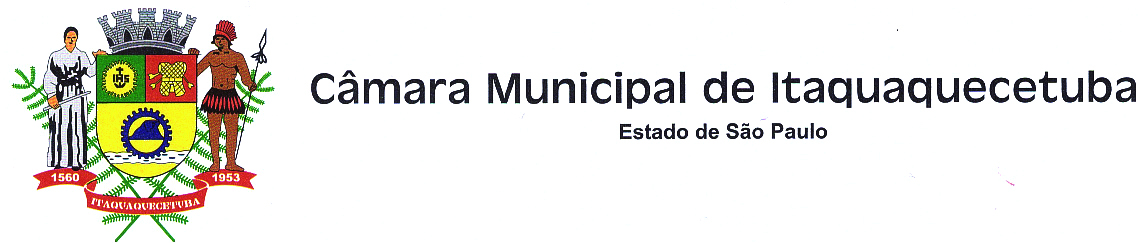 PROJETO DE DECRETO LEGISLATIVO Nº    37     / 2016“Dispõe sobre concessão de Título de Cidadã Itaquaquecetubense”A Câmara Municipal de Itaquaquecetuba decreta:Art. 1º - Fica concedido o Título de Cidadã Itaquaquecetubense a Cabo PM Sandra Valéria de Lima Silva, pelos relevantes serviços prestados ao município.Art. 2º - A Presidência da Casa designará local, dia e hora para a Sessão Solene ser realizada, a entrega do título ora conferido.Art. 3º - As despesas decorrentes deste Decreto Legislativo correrão por conta das dotações próprias do Orçamento, suplementadas se necessário.Art. 4º - Este Decreto Legislativo entra em vigor na data de sua publicação.Plenário Vereador Maurício Alves Braz, em 05 de dezembro de 2016.Edson de Souza MouraEdson MouraVereador – PT